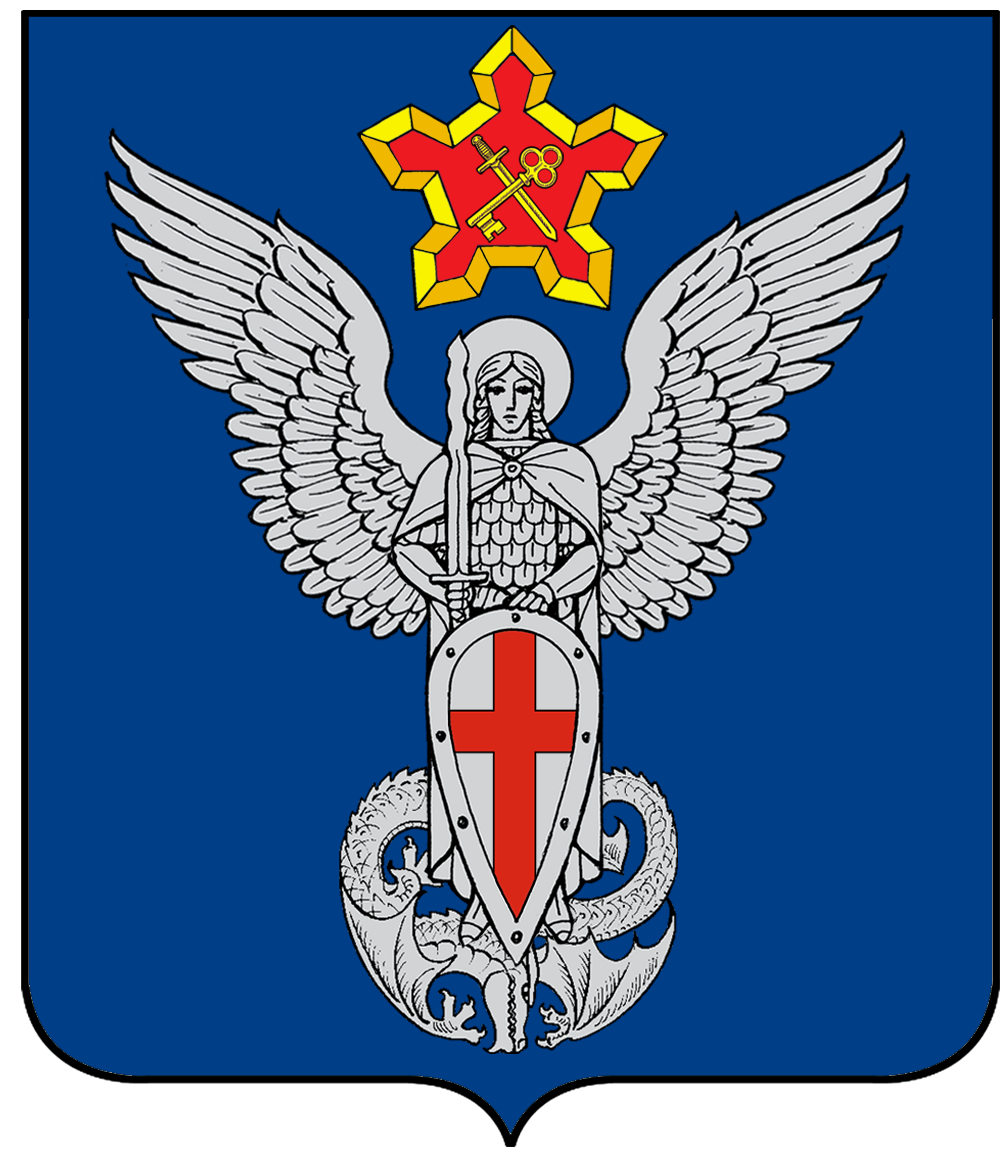 АдминистрацияЕрзовского городского поселенияГородищенского муниципального районаВолгоградской области403010, р.п. Ерзовка, ул. Мелиоративная, дом 2,  тел/факс: (84468) 4-79-15, 4-76-20П О С Т А Н О В Л Е Н И Еот 19 июля  2021 года                    № 211О выделении специальных мест для размещения печатных предвыборных агитационных материалов политических партий, выдвинувших федеральные списки кандидатов, кандидатов на выборах депутатов Государственной Думы Федерального Собрания Российской Федерации восьмого созыва            В соответствии с Федеральным законом от 12 июня 2002 г. № 67-ФЗ «Об основных гарантиях избирательных прав и права на участие в референдуме граждан Российской Федерации», постановлением территориальной избирательной комиссии по Городищенскому району Волгоградской области от 29.06.2020 № 10/50-5 «О специальных местах для размещения печатных предвыборных агитационных материалов политических партий, выдвинувших федеральные списки кандидатов, кандидатов на выборах депутатов Государственной Думы Федерального Собрания Российской Федерации восьмого созыва»,ПОСТАНОВЛЯЮ:1. Выделить специальные места для размещения печатных предвыборных агитационных материалов политических партий, выдвинувших федеральные списки кандидатов, кандидатов на выборах депутатов Государственной Думы Федерального Собрания Российской Федерации восьмого созыва:           1.1.На территории избирательного участка № 1215:Информационные стенды: рп. Ерзовка, ул. Молодежная, квартал 1, около дома № 17;рп. Ерзовка, ул. Молодежная, квартал 4, остановочный павильон; рп. Ерзовка, ул. Молодежная, квартал 4, около дома № 2. 1.2. На территории избирательного участка № 1216:Информационные стенды:   рп. Ерзовка, ул. Ленина, д. 68 «а», около магазина ООО «Юлия»;рп. Ерзовка, ул. Ленина, д. 1а, около МКУ «Ерзовский культурный центр»;с. Виновка, ул. Центральная, около дома № 46;1.3. На территории избирательного участка № 1217:Информационные стенды: рп. Ерзовка, ул. Мелиоративная, около дома № 10;рп. Ерзовка, ул. Октябрьская, около дома № 22;рп. Ерзовка, ул. Первомайская, около дома № 48.2. Направить настоящее постановление в территориальную избирательную комиссию по Городищенскому району Волгоградской области.И.о. главы Ерзовского городского поселения                                                                               В.Е. Поляничко